Эскиз (схема) благоустройства сквера «Из поколения в поколение…»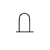                                                                                                                                                                           Памятник погибшим воинам в ВОВ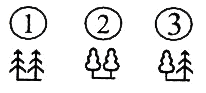 